Jill is using pieces of yarn for a project. She wants to order the pieces of yarn from shortest to longest. How can we find out what order they should go in? How can we check and revise? Compare and order the pieces of yarn from shortest to longest, write the numbers to show the correct order form shortest (1) to longest (4) (1-4), and then discuss the process and results.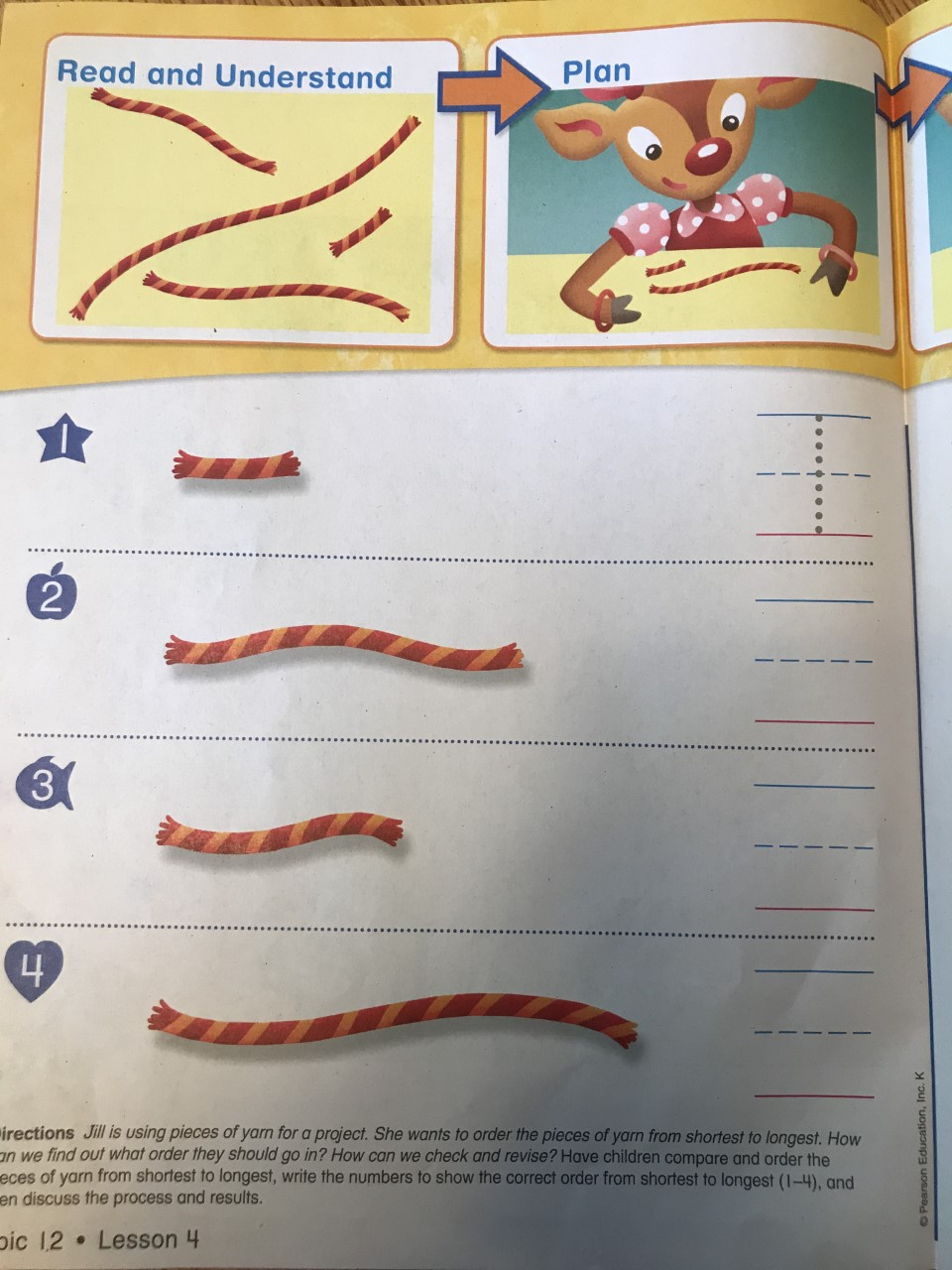 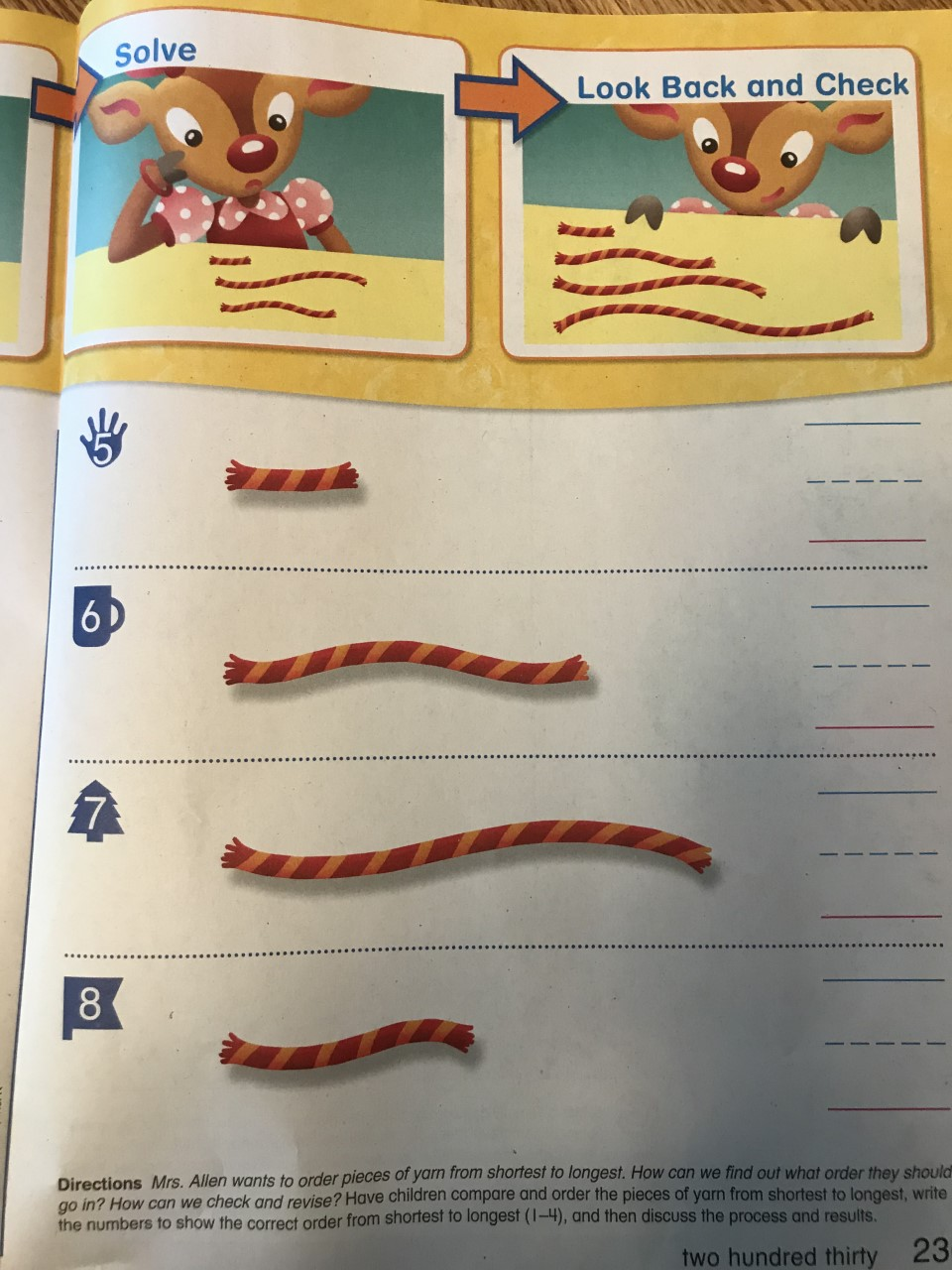 